1.	Для нестандартного справочника созданы: объект, страница редактирования и страница реестра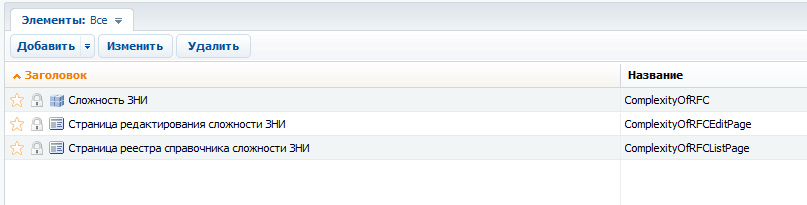 Объект: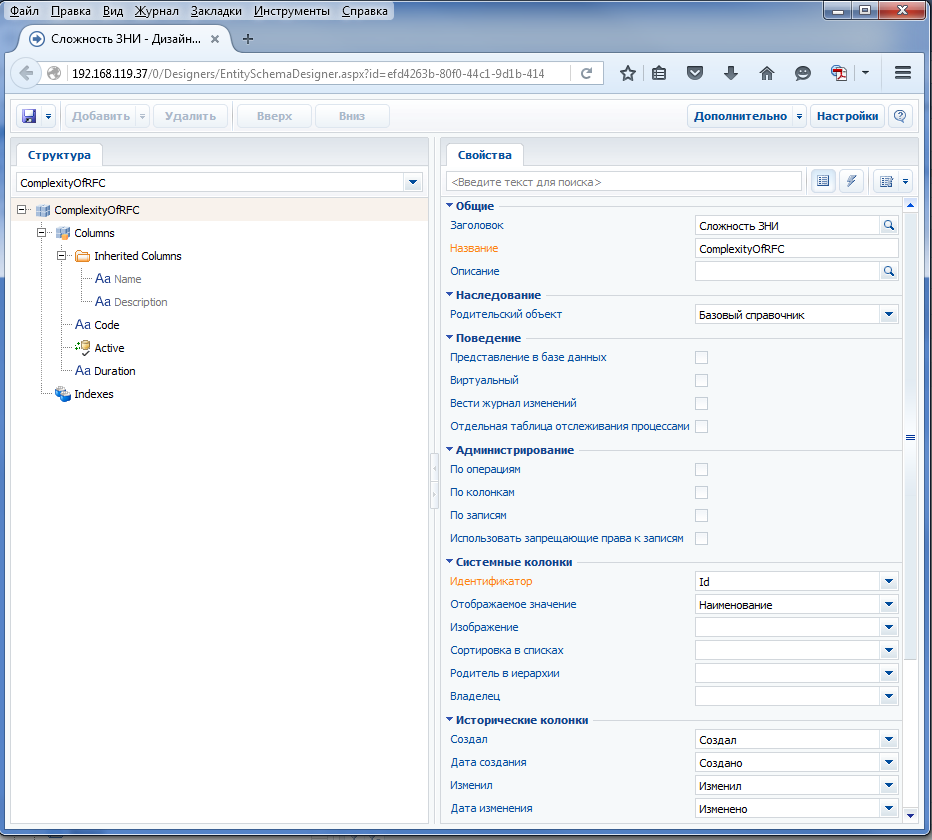 Страница редактирования: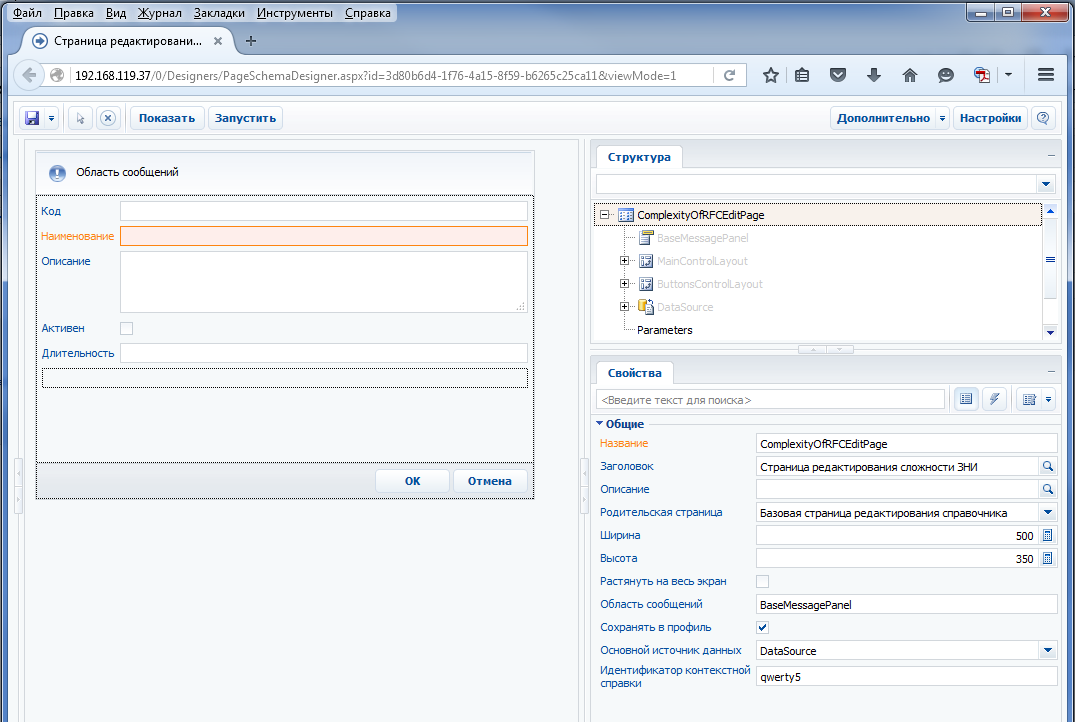 Страница реестра: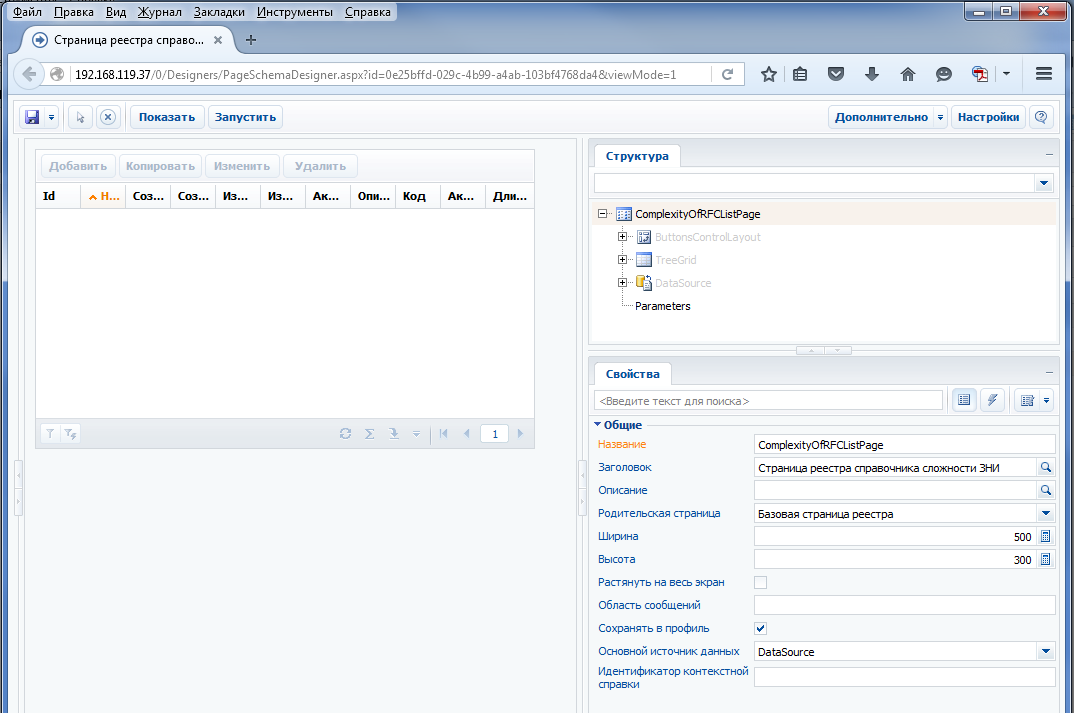 2.	Зарегистрирован новый справочник (нестандартный):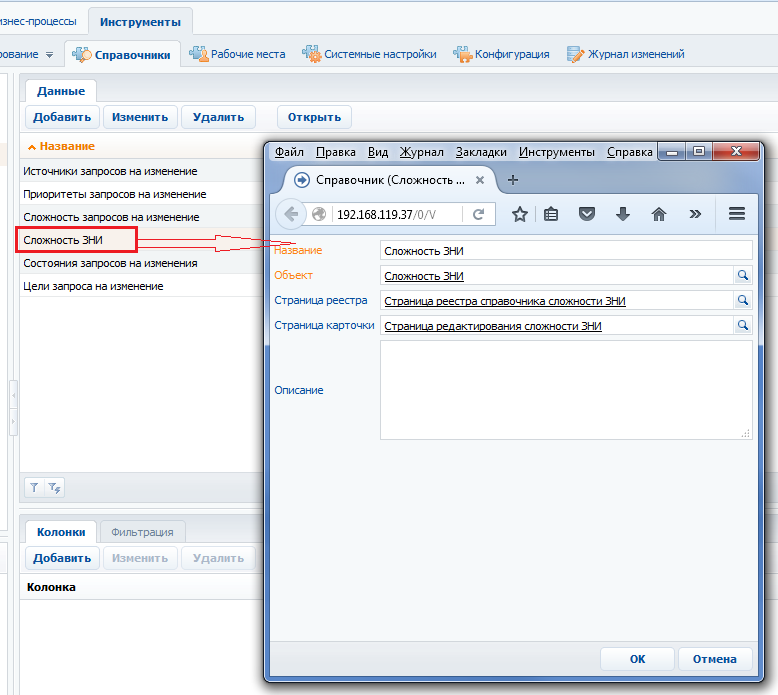 3.	При открытии этого справочника для наполнения данными не отображаются колонки и неактивны кнопки: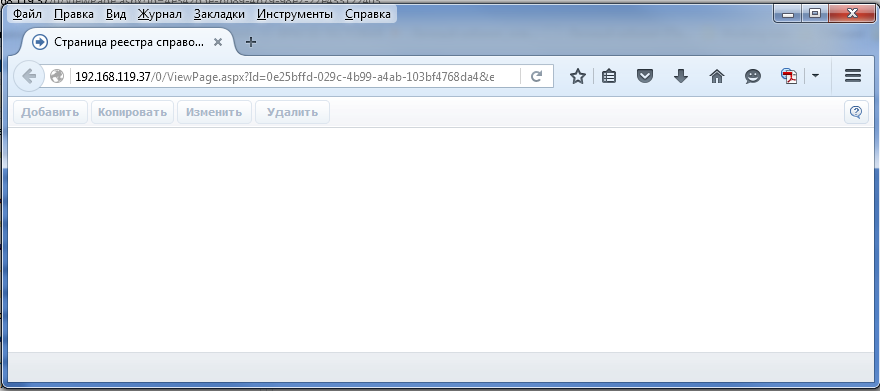 